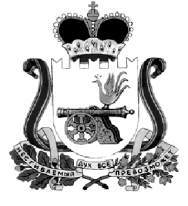 Совет депутатов КАМЕНСКОГО СЕЛЬСКОГО  поселения КАРДЫМОВСКОГО района Смоленской областиРЕШЕНИЕВ соответствии с частью 6 статьи 35 Федерального закона от 06.10.2003 № 131-ФЗ «Об общих принципах организации местного самоуправления в Российской Федерации, Совет депутатов Каменского сельского поселения Кардымовского района Смоленской области Р Е Ш И Л:Часть 2 статьи 24 изложить в следующей редакции:«2. Совет депутатов состоит из десяти депутатов, избираемых населением сельского поселения на муниципальных выборах на основе всеобщего равного и прямого избирательного права при тайном голосовании сроком на 5 лет.».2. Настоящее решение подлежит официальному опубликованию после государственной регистрации в Управлении Министерства юстиции Российской Федерации по Смоленской области и вступает в силу после его официального опубликования.Глава муниципального образованияКаменского сельского поселенияКардымовского районаСмоленской области							                В.П.Шевелеваот   «10 »  июня 2015                № 27 О внесении изменений в Устав Каменского сельского поселения Кардымовского района  СмоленскойобластиУправлениеМинистерства юстиции Российской Федерации по Смоленской области«15» июня 2015 г.ЗАРЕГИСТРИРОВАНЫ ИЗМЕНЕНИЯВ УСТАВГосударственный регистрационный№ RU 675103022015002НачальникУправления МинюстаРоссии по Смоленской области